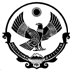 РЕСПУБЛИКА ДАГЕСТАНГОРОДСКОЙ ОКРУГ «ГОРОД КАСПИЙСК»Муниципальное бюджетное общеобразовательное учреждение"Средняя общеобразовательная школа №3                                                имени Гаджибекова А.И."e-mail: school-3-kasp@mail.ruтел.+7(87246) 5-41-28, 5-44-37Состав наблюдательного совета:Принято  на педагогическом советеПротокол № 22  от 30.08.2017г. УТВЕРЖДАЮДиректор МБОУ «СОШ №3».______________Д.Р.АгаевПриказ № 44-Г от 30.08.2017гШабанова Людмила Юрьевна     Начальник МКУ «Управления образования» администрации ГО «город Каспийск»Джаватов Абдулвахид Джаватович     Председатель попечительского совета, депутат  городского собрания городского  округа  «города Каспийск»Омариев Гаджи Абдурахманович    Председатель Горкома  профсоюза работников образования. Джанаева Джамиля Юрьевна    Председатель родительской общественностиАлисуманова Надира Сабировна    Представитель трудового коллектива, учитель химии МБОУ «СОШ № 3»Абдулаева Зарема Гаджимагомедовна    Представитель трудового коллектива, учитель родного(табасаранского) языка МБОУ «СОШ № 3»